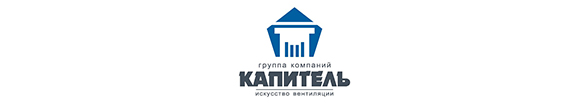                                        БЛАНК - ЗАКАЗ КАРМАННЫЙ ФИЛЬТР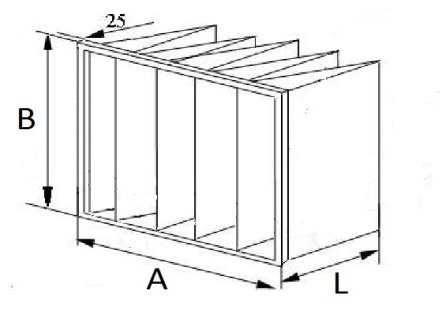                                        БЛАНК - ЗАКАЗ КАНАЛЬНЫЙ ФИЛЬТР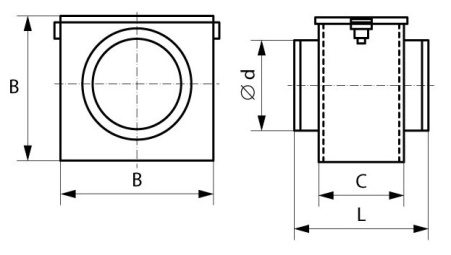 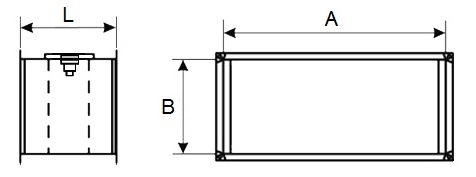 БЛАНК - ЗАКАЗ ГОФРИРОВАННЫЙ ФИЛЬТР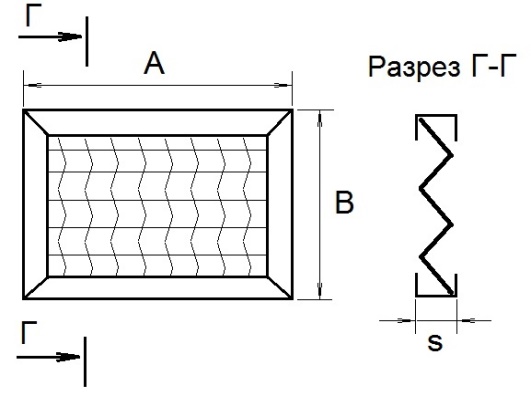 БЛАНК - ЗАКАЗ КАССЕТНЫЙ ФИЛЬТР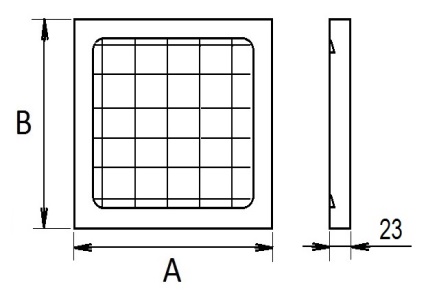 №РазмерКол-во кармановКласс очисткиШирина рамкиПримечание№РазмерКласс очисткиТолщина металлаПримечание№РазмерКласс очисткиТолщина металлаПримечание№РазмерКласс очисткиТолщина металлаПримечание